KV 6 Find the rule: Questions with to be1  Find the new formsRuby and her mum talk about Ruby’s first day at school. Read the text. Underline the questions and short answers. The example can help you.Mrs Eaton: 	Are you happy at your new school?Ruby: 		Yes, I am. I like the library and the sports ground.Mrs Eaton:		Is your tutor strict?Ruby: 		Yes, she is. Mrs Wilson is strict but friendly.Mrs Eaton:	And Lily? Is she happy at the new school?Ruby: 		No, she isn’t. She’s nervous. But we can sit together.Mrs Eaton:	That’s nice. You can help her. Are Ryan and Karam here?Ruby: 		No, they aren’t. They play football in the park.2  Find the ruleChange the statements into questions. Then draw lines to show the difference. Look at the example.Look at the statements. Then complete the questions and short answers.3  Check the grammarLook at G2c) on p. 157 in the Grammar section. 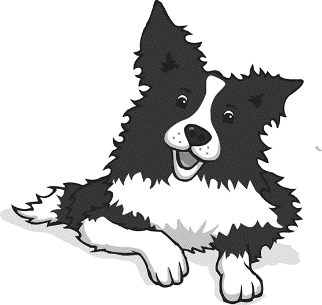 Green Line 1Unit 1, Station 1KV 61.	Karam is from Egypt.2.	Mrs Wilson is a teacher.3.	Ryan and Ruby are twins.	Is Karam from Egypt?		 a teacher?		 twins?statementquestionshort answer1.	I’m a student.Are you a student?Yes, I            .2.	Lily is nervous.            Ruby nervous?No, 	.3.	My dog is funny.            Sherlock funny?4.	Karam is twelve.            Ryan and Ruby twelve?5.	The friends are from Greenwich.            you and your friends from Greenwich too?6.	Blue is Ryan’s favourite colour.            blue your favourite colour?